Conteúdo: SaltosObjetivo: Aprimorar saltos com atividades diferentesAtividade: Aprimorando saltosPara essa atividade será necessário cabos de vassoura ou cordas e litros de garrafa pet.  Deverá fazer saltos por cima das cordas ou cabos de vassoura, de um lado para o outro, depois para frente e para trás alternando os pés, e saltar sobre os litros com os dois pés juntos e para finalizar polichinelos as atividades com 10 saltos terminado o circuito descansar 30 segundos e fazer de 3 a 5 vezes. Irá um vídeo no grupo do WhatsApp para melhor entendimento.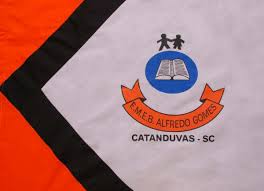 ESCOLA MUNICIPAL DE EDUCAÇÃO BÁSICA ALFREDO GOMES.DIRETORA: IVÂNIA NORAASSESSORA PEDAGÓGICA: SIMONE ANDRÉA CARL.ASSESSORA TÉCNICA ADM.: TANIA N. DE ÁVILA.PROFESSORA: BRUNA MAGNABOSCODISCIPLINA: EDUCAÇÃO FÍSICACATANDUVAS – SCANO 2020 - TURMA 3 ANO VESPERTINO